The ProducerLime Green Products LtdCoates KilnsStretton RoadMuch WenlockShropshireTF13 6DGDeclares that the productLime green Natural Lime Mortar - StrongManufactured atCoates KilnsStretton RoadMuch WenlockShropshireTF13 6DGComplies with the provisions of EN998-2 2010 and fulfils the conditions for CE marking in accordance with EN998-2 2010.Evaluation of conformity has been carried out according to the procedures in table ZA.1The product has undergone initial type testing and is subject to system 4 factory production control as specified in EN998-2.J AyresDirector		EC Declaration of Performance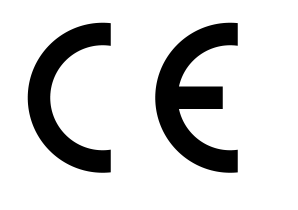 Lime Green Products Ltd, Coates Kilns Stretton Road, Much Wenlock, Shropshire, TF13 6DG14Lime Green Products Ltd, Coates Kilns Stretton Road, Much Wenlock, Shropshire, TF13 6DG14EN 998-2 2010Natural Lime Mortar - StrongPrescribed general purpose mortar for internal and external useEN 998-2 2010Natural Lime Mortar - StrongPrescribed general purpose mortar for internal and external useProportion of constituents (by volume):Hydraulic Lime (HL5)                1               Aggregates                              2.5            Proportion of constituents (by volume):Hydraulic Lime (HL5)                1               Aggregates                              2.5            Reaction to fireA1Water absorption kg/(m2.min0.5)1.19Water vapour permeability µ  15/35Thermal conductivity W/mKP=50%  0.83DurabilityEvaluation based on provisions valid in the   intended place of use of the mortar